Fitting for top-running wooden doors up to 40 kg (88 lbs.), with surface mounted running track or running track flush with the ceiling. Optionally with soft and self closing mechanism. Wall or ceiling mounting. Minimal installation height.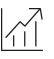 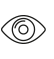 Product-Highlights	Productivity	Tool-less door mountingAesthetics	Minimum installation height - only 1 mm (1/32'') gap between door and running trackTechnical guidelines	Max. Door weight	40 kg (88 lbs.)Door thickness	35–80 mm (1 3/8'' to 3 5/32'')Max. Door height	4000 mm (13' 1 15/32'')Max. Door width	3000 mm (9' 10 1/8'')Max. Opening width	2950 mm (9' 8 5/32'')Height adjustable	+/- 3 mm (1/8'')Soft close	YesDoor material	WoodSystem options	Wall mounting	YesCeiling mounting	YesCeiling mounting recessed	YesTop-running	YesApplication area	Utilization light / semi-public access	YesUtilization medium / semi-public access	YesUtilization high / public access	YesTests	Building hardware – Hardware for sliding doors and folding doors according to EN 1527 / 2013 – Duration of functionality: Class 6 (highest class = 100,000 cycles)Hardware for furniture – Strength and durability of slide fittings for sliding doors and roll fronts according to EN 15706 / 2009Warranty	With the exception of parts subject to wear and tear, Hawa warrants the flawless functioning of the products delivered by it, as well as the durability of all parts, for a period of 2 years commencing from the transfer of risk.Product Design	Hawa Junior 40 B consisting of running track (aluminum wall thickness 2.0 mm (3/32'')), running gear with friction bearing rollers, stopper or soft closing mechanism Hawa SoftMove 40, suspension profile with suspension carriage, bottom guide with zero clearanceOptional:(	) Guide track, for groove mounting, plastic(….) Bottom door stopper, with centering part (	) Wall bottom guide Hawa Confort 120Interfaces	Door leafRecess for suspension profile (H × B) 25 × 20 mm (31/32'' × 25/32'')Screw fixing of the suspension profilesGuide groove (H × B) 20 × 10 mm (25/32'' × 13/32'') (20 × 12 mm (25/32'' × 15/32'') with plastic guide track)Hawa Adapto concrete casting systemThe Hawa Adapto 80/100 concrete casting system is already integrated in the concrete ceiling of the building shell